MINISTERIO DE ECONOMÍA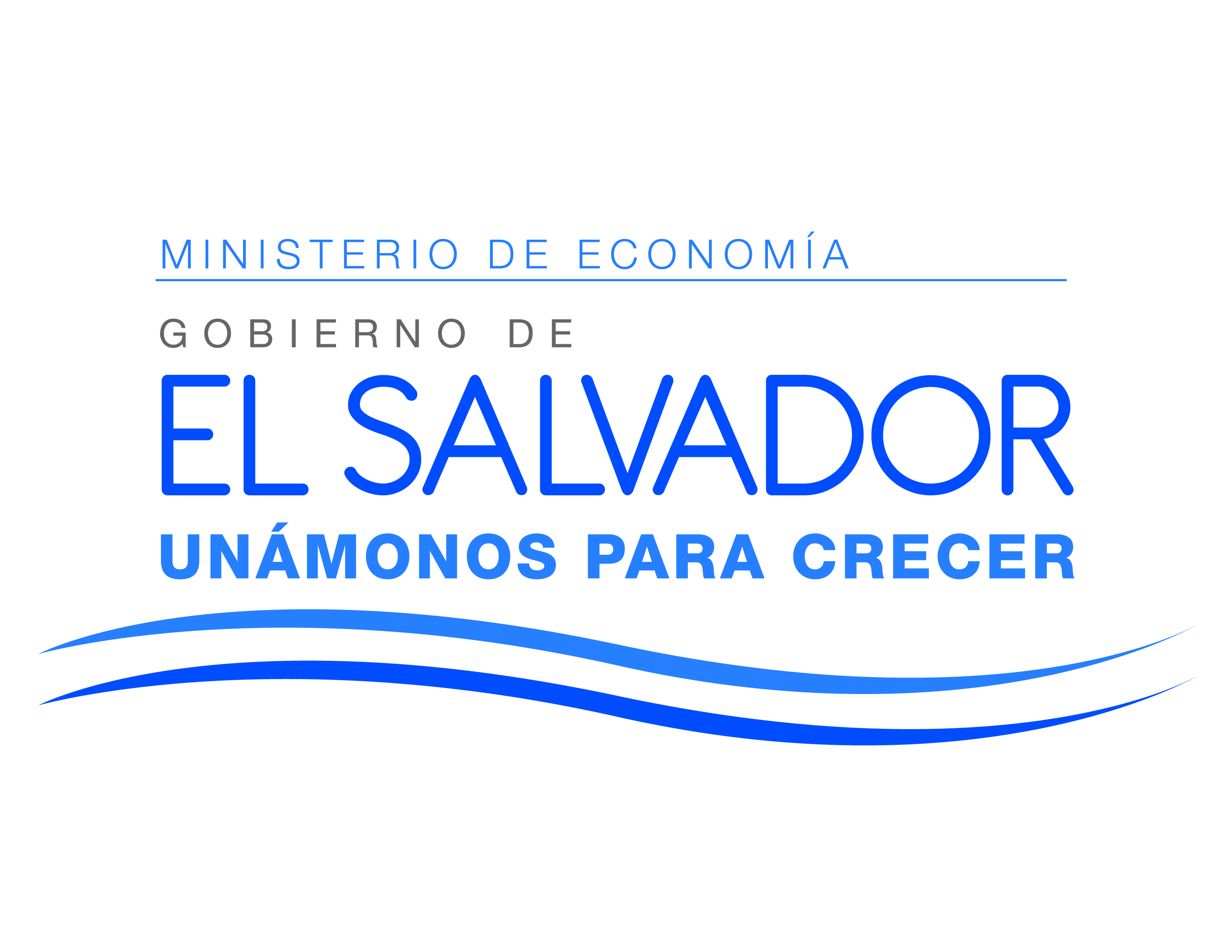 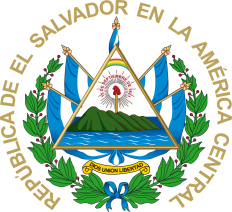 UNIDAD DE GESTIÓN DOCUMENTAL Y ARCHIVOSGUÍA DE ARCHIVO(5a. Revisión)Según Norma Internacional para Describir Instituciones queCustodian Fondos de ArchivoISDIAH (1ª. Ed.)San Salvador, Abril 2019CONTENIDOINTRODUCCIÓN…………………………………………………………………………. iiÁREA DE IDENTIFICACIÓN…………………………………………………..   1ÁREA DE CONTACTO………………………………………………………….  2ÁREA DE DESCRIPCIÓN………………………………………………………  3ÁREA DE ACCESO……………………………………………………………..  8ÁREA DE SERVICO…………………………………………………………….  9ÁREA DE CONTROL…………………………………………………………… 9VINCULACIÓN D ELAVINCULACIÓN DE LA DESCRIPCIÓN DE LA INSTITUCIÓN QUE CUSTODIA LOS FONDOS DE ARCHIVO CON LOS RECURSOS ARCHIVISTICOS Y SUS PRODUCTORES…………………11INTRODUCCIONEl Ministerio de Economía, en cumpliendo con lo dispuesto en el Artículo 43 de la Ley de Acceso a la Información Pública, presenta la siguiente Guía de Archivo, elaborada bajo los estándares internacionales emitidos por el Consejo Internacional de Archivos a través de la Norma Internacional ISDIAH (Norma internacional para describir instituciones que custodian fondos de Archivos).  Con el objeto de dar acatamiento a la Ley de Acceso a la Información Pública en relación a la Administración de los archivos y al Lineamiento N° 4 “Ordenación y Descripción Documental”, en su artículo N° 6.  Esta Guía tiene por objeto: ser un instrumento de apoyo que facilite la descripción, para el cumplimiento de las funciones conferida al Ministerio de Economía en su relación con el público en general.La Guía de Archivo, se conforma de seis elementos de descripción que están organizados en seis áreas de información:Área de Identificación: es la información que identifica al Ministerio de Economía, como institución poseedora de fondos de Archivo. Área de contacto: Se proporciona la información sobre como contactar al Ministerio de Economía.Área de Descripción: Se presenta información pertinente sobre la historia del Ministerio de Economía, contexto cultural y geográfico, atribuciones y fuentes legales, su estructura organizativa, gestión documental y política de ingreso, edificios, fondos documentales y otras colecciones custodiadas e instrumentos de descripción guías y publicaciones.Área de Acceso: se consignan los datos correspondientes sobre el acceso al Ministerio de Economía, detallando horarios de apertura y cierre de las instalaciones, condiciones y requisitos para el acceso y datos sobre accesibilidad física al Ministerio de Economía.  Área de Servicios: corresponde a la información, sobre los servicios que el Ministerio de Economía presta al Público, servicios de ayuda y orientación a la investigación, gastos en reproducción y adecuación de espacios para los visitantes.Área de Control: corresponde a la información y las fuentes que se utilizaron para la elaboración de la Guía, así como también los autores de ella.MINISTERIO DE ECONOMÍAGuía de archivoMINISTERIO DE ECONOMÍAGuía de archivoMINISTERIO DE ECONOMÍAGuía de archivoMINISTERIO DE ECONOMÍAGuía de archivoÁREA DE IDENTIFICACIÓNÁREA DE IDENTIFICACIÓNÁREA DE IDENTIFICACIÓNÁREA DE IDENTIFICACIÓNIdentificadorSV.MINECSV.MINECSV.MINEC1.2. Forma autorizada del nombreMinisterio de EconomíaMinisterio de EconomíaMinisterio de Economía1.3. Forma paralela del nombreMINECMINECMINEC1.4. Otras formas del nombreMINEC,  acrónimo de Ministerio de EconomíaSecretaría de Estado Ramo de Economía, Hacienda, Crédito Público, Industria y Comercio.Hacendario y económicoMINEC,  acrónimo de Ministerio de EconomíaSecretaría de Estado Ramo de Economía, Hacienda, Crédito Público, Industria y Comercio.Hacendario y económicoMINEC,  acrónimo de Ministerio de EconomíaSecretaría de Estado Ramo de Economía, Hacienda, Crédito Público, Industria y Comercio.Hacendario y económico1.5. Tipo de institución que conserva los fondos de archivoMinisterio de EconomíaCreado según decreto  No. 517 del Consejo de Gobierno Revolucionario de la República de El Salvador Gubernamental, Territorial, PúblicoCiclo vital: Archivo de Gestión, Archivo central, Periférico e HistóricoMinisterio de EconomíaCreado según decreto  No. 517 del Consejo de Gobierno Revolucionario de la República de El Salvador Gubernamental, Territorial, PúblicoCiclo vital: Archivo de Gestión, Archivo central, Periférico e HistóricoMinisterio de EconomíaCreado según decreto  No. 517 del Consejo de Gobierno Revolucionario de la República de El Salvador Gubernamental, Territorial, PúblicoCiclo vital: Archivo de Gestión, Archivo central, Periférico e HistóricoÁREA DE CONTACTOÁREA DE CONTACTOÁREA DE CONTACTOÁREA DE CONTACTO2.1. Localización y dirección2.1. Localización y dirección     Archivo Central  MINECAlameda Juan Pablo II y Calle Guadalupe Edificio C1 - C2,Centro de Gobierno, San Salvador, El Salvador, C.A.Tel. : 2590-5520 – 2590-5241Sitio Web http://www.minec.gob.sv/Archivo Periférico DIGESTYCAv. Juan Bertis #79, Ciudad Delgado. Tel. : 2590-2162Sitio  Web  http://www.digestyc.gob.sv/Archivo periférico CENADE37 Avenida Norte y Alameda Franklin Delano Roosevelt #114, San Salvador.Tel.: 2590-5458Sitio  Web  http://www.minec.gob.sv/     Archivo Central  MINECAlameda Juan Pablo II y Calle Guadalupe Edificio C1 - C2,Centro de Gobierno, San Salvador, El Salvador, C.A.Tel. : 2590-5520 – 2590-5241Sitio Web http://www.minec.gob.sv/Archivo Periférico DIGESTYCAv. Juan Bertis #79, Ciudad Delgado. Tel. : 2590-2162Sitio  Web  http://www.digestyc.gob.sv/Archivo periférico CENADE37 Avenida Norte y Alameda Franklin Delano Roosevelt #114, San Salvador.Tel.: 2590-5458Sitio  Web  http://www.minec.gob.sv/2.2. Teléfono, fax, correo electrónico2.2. Teléfono, fax, correo electrónico     Unidad de Gestión Documental y Archivos Teléfonos (PBX): (503)2590-5520 – 2590-5241  e-mail: acorleto@minec.gob.sv  -  boris.barillas@minec.gob.sv     Unidad de Gestión Documental y Archivos Teléfonos (PBX): (503)2590-5520 – 2590-5241  e-mail: acorleto@minec.gob.sv  -  boris.barillas@minec.gob.sv2.3. Personas de contacto 2.3. Personas de contacto Oficial de Gestión Documental y Archivos Ad HonoremAlexander Carranza Corletoe-mail: acorleto@minec.gob.sv Encargado de Archivo Central MINECBoris Eladio Barillase-mail: boris.barillas@minec.gob.svEncargado  Archivo Periférico DIGESTYCManuel Alfredo Ramírez Corberae-mail: manuel.ramirez@digestyc.gob.svEncargado  Archivo Periférico CENADEMario Antonio Aguilar Peñae-mail: mario.aguilar@minec.gob.svOficial de Gestión Documental y Archivos Ad HonoremAlexander Carranza Corletoe-mail: acorleto@minec.gob.sv Encargado de Archivo Central MINECBoris Eladio Barillase-mail: boris.barillas@minec.gob.svEncargado  Archivo Periférico DIGESTYCManuel Alfredo Ramírez Corberae-mail: manuel.ramirez@digestyc.gob.svEncargado  Archivo Periférico CENADEMario Antonio Aguilar Peñae-mail: mario.aguilar@minec.gob.svÁREA DE DESCRIPCIÓNÁREA DE DESCRIPCIÓNÁREA DE DESCRIPCIÓNÁREA DE DESCRIPCIÓN3.1. Historia de la Institución que custodia los fondos de archivo         3.1. Historia de la Institución que custodia los fondos de archivo         El Ministerio de Economía es una de las Secretarías de Estado que configuran el Órgano Ejecutivo del Gobierno Central.Antes del año 1950 existía el Ramo denominado de Economía, Hacienda, Crédito Público, Industria y Comercio; el cual era el encargado en ese entonces de realizar la reforma tributaria y administrativa y por otra parte, desarrollar planes coordinados de fomento económico. Como esta labor requería de una atención especial y separada, se decidió dividir las funciones indicadas en dos aspectos: hacendario y económico.Por Decreto No. 517 del 28 de febrero de 1950, el Consejo de Gobierno Revolucionario, a propuesta del Ramo de Economía y Hacienda, decretó la creación de los Ramos de Economía y de Hacienda, encomendándolos a dos ministerios diferentes, los cuales estarían a cargo de un Ministerio y un Subsecretario.Posteriormente, a partir del 20 de diciembre de 1980, la Junta Revolucionaria de Gobierno, separó del Ministerio de Economía todo lo que se refiere a las relaciones comerciales con otras Naciones fuera del área Centroamericana y se creó el Ministerio de Comercio Exterior.El 27 de julio de 1989, según Decreto Legislativo No. 295 de fecha 27 de julio del mismo año, se fusionaron los Ministerios de Comercio Exterior y de Economía.A partir del 1 de junio de 1995 se crea el Vice ministerio de Comercio e Industria, del Ministerio de Economía como ente rector facilitador,  coordinador,  promotor y normativo de las Políticas de Gobierno en materia de Comercio e Industria a nivel nacional; a partir de lo cual el Ministerio de Economía se conforma por el Ministro, Vice ministerio de Economía, y Vice ministerio de Comercio e Industria.El Ministerio de Economía es una de las Secretarías de Estado que configuran el Órgano Ejecutivo del Gobierno Central.Antes del año 1950 existía el Ramo denominado de Economía, Hacienda, Crédito Público, Industria y Comercio; el cual era el encargado en ese entonces de realizar la reforma tributaria y administrativa y por otra parte, desarrollar planes coordinados de fomento económico. Como esta labor requería de una atención especial y separada, se decidió dividir las funciones indicadas en dos aspectos: hacendario y económico.Por Decreto No. 517 del 28 de febrero de 1950, el Consejo de Gobierno Revolucionario, a propuesta del Ramo de Economía y Hacienda, decretó la creación de los Ramos de Economía y de Hacienda, encomendándolos a dos ministerios diferentes, los cuales estarían a cargo de un Ministerio y un Subsecretario.Posteriormente, a partir del 20 de diciembre de 1980, la Junta Revolucionaria de Gobierno, separó del Ministerio de Economía todo lo que se refiere a las relaciones comerciales con otras Naciones fuera del área Centroamericana y se creó el Ministerio de Comercio Exterior.El 27 de julio de 1989, según Decreto Legislativo No. 295 de fecha 27 de julio del mismo año, se fusionaron los Ministerios de Comercio Exterior y de Economía.A partir del 1 de junio de 1995 se crea el Vice ministerio de Comercio e Industria, del Ministerio de Economía como ente rector facilitador,  coordinador,  promotor y normativo de las Políticas de Gobierno en materia de Comercio e Industria a nivel nacional; a partir de lo cual el Ministerio de Economía se conforma por el Ministro, Vice ministerio de Economía, y Vice ministerio de Comercio e Industria.3.2. Contexto cultural y geográfico3.2. Contexto cultural y geográficoUbicado frente a la Alameda Juan Pablo II, una de las arterias con mayor afluencia vehicular.Nombrada así desde 1983, debido al recorrido que realizó su santidad Juan Pablo II, en su primera visita al país; se extiende desde la Terminal de Oriente hasta la 75 av. Norte en la colonia Escalón, con un aproximado de 55 cuadras de extensión.Los fondos documentales que se generan son únicos en su naturaleza;  adquiriendo un incalculable valor para el patrimonio científico-cultural del país, ya que podemos encontrar documentación valiosa referente a los índices económicos.Ubicado frente a la Alameda Juan Pablo II, una de las arterias con mayor afluencia vehicular.Nombrada así desde 1983, debido al recorrido que realizó su santidad Juan Pablo II, en su primera visita al país; se extiende desde la Terminal de Oriente hasta la 75 av. Norte en la colonia Escalón, con un aproximado de 55 cuadras de extensión.Los fondos documentales que se generan son únicos en su naturaleza;  adquiriendo un incalculable valor para el patrimonio científico-cultural del país, ya que podemos encontrar documentación valiosa referente a los índices económicos.3.3. Atribuciones/fuentes legales3.3. Atribuciones/fuentes legalesDecreto No. 517 del 28 de febrero de 1950, el Consejo de Gobierno Revolucionario, a propuesta del Ramo de Economía y Hacienda, decretó la creación de los Ramos de Economía y de Hacienda, encomendándolos a dos ministerios diferentes, los cuales estarían a cargo de un Ministerio y un Subsecretario.Acuerdo Ejecutivo de este Ramo No. 667, de fecha de 23 de julio de 2010, publicado en el Diario Oficial Número 177, Tomo 388, de fecha 23 de septiembre del año 2010, se emitió el Reglamento Interno del Ministerio de Economía.Decreto No. 517 del 28 de febrero de 1950, el Consejo de Gobierno Revolucionario, a propuesta del Ramo de Economía y Hacienda, decretó la creación de los Ramos de Economía y de Hacienda, encomendándolos a dos ministerios diferentes, los cuales estarían a cargo de un Ministerio y un Subsecretario.Acuerdo Ejecutivo de este Ramo No. 667, de fecha de 23 de julio de 2010, publicado en el Diario Oficial Número 177, Tomo 388, de fecha 23 de septiembre del año 2010, se emitió el Reglamento Interno del Ministerio de Economía.3.4. Estructura administrativa3.4. Estructura administrativa3.5. Gestión de documentos y política de ingreso3.5. Gestión de documentos y política de ingresoLas normas relativas a la Gestión Documental de la Institución que transparenta dicho sistema: Política Institucional de Gestión Documental y Archivos (2018) Guía de Archivo (2019 )Los ingresos de documentación se producen por: Generación Propia, Transferencias, Depósitos.Las normas relativas a la Gestión Documental de la Institución que transparenta dicho sistema: Política Institucional de Gestión Documental y Archivos (2018) Guía de Archivo (2019 )Los ingresos de documentación se producen por: Generación Propia, Transferencias, Depósitos.3.6. Edificio3.6. EdificioEdificio C1 y C2 del Complejo Plan Maestro-Centro de Gobierno, El Archivo central  está contiguo al edificio C1, y cuenta con un espacio de 75.67 mt2. DIGESTYC, cuenta con dos espacios para resguardar la información uno de ellos con  medidas de 12 m2 y otro con medidas de 50m2.Edificio C1 y C2 del Complejo Plan Maestro-Centro de Gobierno, El Archivo central  está contiguo al edificio C1, y cuenta con un espacio de 75.67 mt2. DIGESTYC, cuenta con dos espacios para resguardar la información uno de ellos con  medidas de 12 m2 y otro con medidas de 50m2.3.7. Fondos  y otras colecciones custodiadas3.7. Fondos  y otras colecciones custodiadasEl         Sistema Institucional de Gestión Documental y Archivos, posee fondos documentales,  que son reflejo de las funciones y actividades propias de la institución de las que se puede mencionar:El  Despacho MinisterialEl Ministro de Economía, es la máxima autoridad de la Institución. Le corresponde orientar los recursos y esfuerzos hacia funciones siguientes:Velar por el estricto cumplimiento de las leyes, la probidad administrativa y la correcta inversión de los fondos públicos en los negocios confiados a su cargo;Refrendar los decretos y acuerdos dictados por el Presidente de la República, relacionados con su Despacho y los que emita el Consejo de Ministros, así como dictar los acuerdos, resoluciones, circulares, u otras disposiciones ministeriales de los asuntos de su ramo.Dirigir el Sistema de Planificación estratégica y seguimiento del Plan Quinquenal y Anual del MINEC.Impulsar el Proceso de Calidad en la Gestión Pública.Impulsar la inversión nacional y extranjera.Dirigir, tramitar, resolver e inspeccionar las acciones relacionadas con esta Secretaria.Delegar las funciones de gestión administrativa, de conformidad con la ley;Nombrar y remover a los funcionarios y empleados de su ramo, cuando le corresponda hacerlo conforme a la ley;Crear y suprimir unidades y dependencias administrativas del Ministerio; y, Resolver las solicitudes y los recursos que se presenten en contra de las resoluciones administrativas, de conformidad a las leyes respectivas. Despacho Viceministerio de EconomíaColabora con el Ministro o Ministra en la facilitación del comercio regional e internacional, a través de la formulación de la política comercial y las estrategias para el incremento y diversificación de las exportaciones, así como promover la inversión nacional y extranjera.Coordina las negociaciones comerciales internacionales y la administración de instrumentos comerciales suscritos por el país, de forma tal que contribuyan a lograr la apertura y expansión de nuevos mercados y a fortalecer los existentes, en beneficio de las actividades productivas del país. Coordina a nivel interinstitucional, las estrategias de políticas públicas de competitividad, facilitación de Comercio, Propiedad Intelectual, los Análisis Económicos y Comerciales, y la representación del país  en las negociaciones regionales relacionadas con el proceso de Unión Aduanera Centroamericana.El Despacho Viceministerio de Comercio e IndustriaTiene por objetivo colaborar con el Ministro o Ministra en el fortalecimiento, desarrollo productivo y comercial del país, a través del impulso y coordinación de políticas e iniciativas que mejoren los niveles de productividad y competitividad empresarial para el mercado local como el internacional; fomentar la diversificación y transformación de la matriz productiva con bienes y servicios de mayor valor agregado que diversifique  la oferta exportable y el empleo, apoyando las exportaciones y las inversiones nacionales y extranjeras para crear un clima favorable a los negocios, articular las dinámicas de la economía territorial para el desarrollo competitivo de las MIPYMES diseñando instrumentos financieros y no financieros que sean necesarios. Así como promover la inversión nacional y extranjera.Dirección de Administración y FinanzasLos fondos documentales que se custodian van acorde a las Funciones ya establecidas para esta dirección las cuales son:Los fondos documentales que se custodian van acorde a las Funciones ya establecidas para esta dirección las cuales son:Apoyar a los Despachos: Ministerial, de Economía y de Comercio e Industria, en la coordinación de las acciones administrativas y financieras del MINEC. incluyendo la gestión de adquisición y contratación de bienes y servicios y las de Auditoría Interna.Coordinar y gestionar la utilización racional y oportuna del presupuesto aprobado al MINEC. Por el Ministerio de Hacienda.Coordinar y supervisar el fortalecimiento del recurso humano al servicio del MINEC.Coordinar la gestión para despejar todos los requerimientos solicitados por la Corte de Cuentas de la Republica;Elaborar e implementar un Plan de Seguridad para protección de personas y bienes dentro del área perimetral de las instalaciones del MINEC, situadas en el Plan Maestro, Centro de Gobierno, así también en sus dependencias velando por el orden mantenimiento, conservación y uso de los bienes muebles e inmuebles del mismo.     Así mismo, se poseen colecciones para referenciaColección de Referencia ( Diccionario, Enciclopedias)Colección General Bibliografía  especializada en temas económicos, estadísticosHemerotecaColección de Diarios Oficiales desde 1920 hasta la fechaColección documentalColección Audiovisual     El         Sistema Institucional de Gestión Documental y Archivos, posee fondos documentales,  que son reflejo de las funciones y actividades propias de la institución de las que se puede mencionar:El  Despacho MinisterialEl Ministro de Economía, es la máxima autoridad de la Institución. Le corresponde orientar los recursos y esfuerzos hacia funciones siguientes:Velar por el estricto cumplimiento de las leyes, la probidad administrativa y la correcta inversión de los fondos públicos en los negocios confiados a su cargo;Refrendar los decretos y acuerdos dictados por el Presidente de la República, relacionados con su Despacho y los que emita el Consejo de Ministros, así como dictar los acuerdos, resoluciones, circulares, u otras disposiciones ministeriales de los asuntos de su ramo.Dirigir el Sistema de Planificación estratégica y seguimiento del Plan Quinquenal y Anual del MINEC.Impulsar el Proceso de Calidad en la Gestión Pública.Impulsar la inversión nacional y extranjera.Dirigir, tramitar, resolver e inspeccionar las acciones relacionadas con esta Secretaria.Delegar las funciones de gestión administrativa, de conformidad con la ley;Nombrar y remover a los funcionarios y empleados de su ramo, cuando le corresponda hacerlo conforme a la ley;Crear y suprimir unidades y dependencias administrativas del Ministerio; y, Resolver las solicitudes y los recursos que se presenten en contra de las resoluciones administrativas, de conformidad a las leyes respectivas. Despacho Viceministerio de EconomíaColabora con el Ministro o Ministra en la facilitación del comercio regional e internacional, a través de la formulación de la política comercial y las estrategias para el incremento y diversificación de las exportaciones, así como promover la inversión nacional y extranjera.Coordina las negociaciones comerciales internacionales y la administración de instrumentos comerciales suscritos por el país, de forma tal que contribuyan a lograr la apertura y expansión de nuevos mercados y a fortalecer los existentes, en beneficio de las actividades productivas del país. Coordina a nivel interinstitucional, las estrategias de políticas públicas de competitividad, facilitación de Comercio, Propiedad Intelectual, los Análisis Económicos y Comerciales, y la representación del país  en las negociaciones regionales relacionadas con el proceso de Unión Aduanera Centroamericana.El Despacho Viceministerio de Comercio e IndustriaTiene por objetivo colaborar con el Ministro o Ministra en el fortalecimiento, desarrollo productivo y comercial del país, a través del impulso y coordinación de políticas e iniciativas que mejoren los niveles de productividad y competitividad empresarial para el mercado local como el internacional; fomentar la diversificación y transformación de la matriz productiva con bienes y servicios de mayor valor agregado que diversifique  la oferta exportable y el empleo, apoyando las exportaciones y las inversiones nacionales y extranjeras para crear un clima favorable a los negocios, articular las dinámicas de la economía territorial para el desarrollo competitivo de las MIPYMES diseñando instrumentos financieros y no financieros que sean necesarios. Así como promover la inversión nacional y extranjera.Dirección de Administración y FinanzasLos fondos documentales que se custodian van acorde a las Funciones ya establecidas para esta dirección las cuales son:Los fondos documentales que se custodian van acorde a las Funciones ya establecidas para esta dirección las cuales son:Apoyar a los Despachos: Ministerial, de Economía y de Comercio e Industria, en la coordinación de las acciones administrativas y financieras del MINEC. incluyendo la gestión de adquisición y contratación de bienes y servicios y las de Auditoría Interna.Coordinar y gestionar la utilización racional y oportuna del presupuesto aprobado al MINEC. Por el Ministerio de Hacienda.Coordinar y supervisar el fortalecimiento del recurso humano al servicio del MINEC.Coordinar la gestión para despejar todos los requerimientos solicitados por la Corte de Cuentas de la Republica;Elaborar e implementar un Plan de Seguridad para protección de personas y bienes dentro del área perimetral de las instalaciones del MINEC, situadas en el Plan Maestro, Centro de Gobierno, así también en sus dependencias velando por el orden mantenimiento, conservación y uso de los bienes muebles e inmuebles del mismo.     Así mismo, se poseen colecciones para referenciaColección de Referencia ( Diccionario, Enciclopedias)Colección General Bibliografía  especializada en temas económicos, estadísticosHemerotecaColección de Diarios Oficiales desde 1920 hasta la fechaColección documentalColección Audiovisual     3.8. Instrumentos de descripción, guías y publicaciones3.8. Instrumentos de descripción, guías y publicacionesGuía del Cuadro de Clasificación Ministerio de Economía. San Salvador: MINEC, 2015Versión en Línea:  http://publica.gobiernoabierto.gob.sv/institutions/ministerio-de-economia/information_standards/guia-de-organizacion-de-archivosGuía de Archivo. San Salvador: MINEC, 2019Censos Nacionales de Población y Vivienda 2007. San Salvador: Dirección General de Estadísticas y Censos,  2009. Tomo I, II, III, IV, V, VIEncuesta de Hogares de Propósitos Múltiples. San Salvador: Dirección General de Estadísticas y Cencos, 2011. 508 p.ISBN: 978-99923-969-0-2 Mapa de Pobreza Urbana y Educación Social El Salvador. San Salvador: Algier’s Impresores, 2010. Vol. 1 160 p.ISBN: 978-99923-55-32-9Anuarios EstadísticosBoletines (Índices de Precios al consumidor)Guía del Cuadro de Clasificación Ministerio de Economía. San Salvador: MINEC, 2015Versión en Línea:  http://publica.gobiernoabierto.gob.sv/institutions/ministerio-de-economia/information_standards/guia-de-organizacion-de-archivosGuía de Archivo. San Salvador: MINEC, 2019Censos Nacionales de Población y Vivienda 2007. San Salvador: Dirección General de Estadísticas y Censos,  2009. Tomo I, II, III, IV, V, VIEncuesta de Hogares de Propósitos Múltiples. San Salvador: Dirección General de Estadísticas y Cencos, 2011. 508 p.ISBN: 978-99923-969-0-2 Mapa de Pobreza Urbana y Educación Social El Salvador. San Salvador: Algier’s Impresores, 2010. Vol. 1 160 p.ISBN: 978-99923-55-32-9Anuarios EstadísticosBoletines (Índices de Precios al consumidor)ÁREA DE ACCESOÁREA DE ACCESOÁREA DE ACCESOÁREA DE ACCESO4.1. Horarios de apertura 4.1. Horarios de apertura Atención al público: lunes a viernes de 7:30 am a 3:30 pm.Cerrado al público: sábado y domingo.Festivos: 1 y 2 de enero, semana santa, 15 de abril, 22 de abril, 17 de junio, último día hábil del mes de julio, 1 al 6 de agosto, 15 de septiembre, 2 de noviembre y del 24 al 31 de diciembre.Atención al público: lunes a viernes de 7:30 am a 3:30 pm.Cerrado al público: sábado y domingo.Festivos: 1 y 2 de enero, semana santa, 15 de abril, 22 de abril, 17 de junio, último día hábil del mes de julio, 1 al 6 de agosto, 15 de septiembre, 2 de noviembre y del 24 al 31 de diciembre.4.2. Condiciones y requisitos para el uso y el acceso4.2. Condiciones y requisitos para el uso y el accesoEl ingreso a la institución es libre y gratuito para todas personas, previa presentación de documento Único de identidad Personal en mostrador con personal de vigilancia de la Institución.Para consultas se debe complementar el formulario respectivo.Las restricciones de acceso a la información, son aquellas contenidas en la Ley de Acceso a la Información Pública en lo referente a los datos personales, información reservada o confidencial establecida en los índices de información reservada publicados en el portal de Transparencia del MINEC. El ingreso a la institución es libre y gratuito para todas personas, previa presentación de documento Único de identidad Personal en mostrador con personal de vigilancia de la Institución.Para consultas se debe complementar el formulario respectivo.Las restricciones de acceso a la información, son aquellas contenidas en la Ley de Acceso a la Información Pública en lo referente a los datos personales, información reservada o confidencial establecida en los índices de información reservada publicados en el portal de Transparencia del MINEC. 4.3. Accesibilidad 4.3. Accesibilidad La entrada principal al Ministerio de Economía  es sobre la calle Guadalupe. Entrando por el área de parqueo, pasando por los cafetines hasta llegar a la Dirección de Transparencia, Acceso a la Información y Participación Ciudadana.La entrada principal al Ministerio de Economía  es sobre la calle Guadalupe. Entrando por el área de parqueo, pasando por los cafetines hasta llegar a la Dirección de Transparencia, Acceso a la Información y Participación Ciudadana.ÁREA DE SERVICIOSÁREA DE SERVICIOSÁREA DE SERVICIOSÁREA DE SERVICIOS5.1. Servicios de ayuda a la investigación5.1. Servicios de ayuda a la investigaciónLos servicio que se brindan son los siguientes:Biblioteca especializada en temas económicos ubicado en la Dirección General de Estadísticas y Censos.El Archivo ofrece asesoramiento en la búsqueda y localización de documentos: orientación al investigador sobre los fondos documentales y bibliográficos.Sala de consulta o lectura para atención de usuarios.Los servicio que se brindan son los siguientes:Biblioteca especializada en temas económicos ubicado en la Dirección General de Estadísticas y Censos.El Archivo ofrece asesoramiento en la búsqueda y localización de documentos: orientación al investigador sobre los fondos documentales y bibliográficos.Sala de consulta o lectura para atención de usuarios.5.2. Servicios de reproducción5.2. Servicios de reproducciónSobre la reproducción y envió de información se aplica lo establecido en el artículo 61 de la Ley de Acceso a la Información Pública LAIP.Sobre la reproducción y envió de información se aplica lo establecido en el artículo 61 de la Ley de Acceso a la Información Pública LAIP.5.3. Espacios públicos 5.3. Espacios públicos Dentro de las instalaciones del Ministerio de Economía se cuenta con baños para ambos sexos que pueden ser utilizados por las personas que nos visitan y/o consultan.Así mismo el ministerio, se encuentra cercano a la zona de cafetería del plan maestro.Dentro de las instalaciones del Ministerio de Economía se cuenta con baños para ambos sexos que pueden ser utilizados por las personas que nos visitan y/o consultan.Así mismo el ministerio, se encuentra cercano a la zona de cafetería del plan maestro.ÁREA DE CONTROLÁREA DE CONTROLÁREA DE CONTROLÁREA DE CONTROL6.1. Identificador de la descripción6.1. Identificador de la descripciónSV.MINECEl Salvador/Ministerio de EconomíaSV.MINECEl Salvador/Ministerio de Economía6.2. Identificador de la Institución6.2. Identificador de la InstituciónMINECMinisterio de Economía Unidad de Gestión Documental y Archivos MINECMinisterio de Economía Unidad de Gestión Documental y Archivos 6.3. Reglas y/o convenciones6.3. Reglas y/o convencionesNorma ISDIAH (Norma internacional para la descripción de instituciones que custodian fondos de archivos) 2009. ISO 8601ISO 639-2ISO 690Lineamiento 4 para la ordenación y descripción documental. Diario Oficial, N° 147, tomo N° 408, San Salvador: 17 de agosto de 2015.Guía técnica para la elaboración de Guía de Archivo en base a la Norma Internacional ISDIAH. Instituto de Acceso a la Información Pública. San Salvador: Abril 2016.Norma ISDIAH (Norma internacional para la descripción de instituciones que custodian fondos de archivos) 2009. ISO 8601ISO 639-2ISO 690Lineamiento 4 para la ordenación y descripción documental. Diario Oficial, N° 147, tomo N° 408, San Salvador: 17 de agosto de 2015.Guía técnica para la elaboración de Guía de Archivo en base a la Norma Internacional ISDIAH. Instituto de Acceso a la Información Pública. San Salvador: Abril 2016.6.4. Estado de elaboración6.4. Estado de elaboraciónDescripción finalizadaDescripción finalizada6.5. Nivel de detalle6.5. Nivel de detalleNivel completoNivel completo6.6. Fechas de creación, revisión o eliminación6.6. Fechas de creación, revisión o eliminación2012-04-20 (ISO 8601) Creación 2014-06-25 (ISO 8601) Revisión2015-10-30 (ISO8601) Revisión2016-08-20 (ISO8601) Revisión2018-05-18 (ISO8601) Revisión2019-04-25 (ISO8601) Revisión 2012-04-20 (ISO 8601) Creación 2014-06-25 (ISO 8601) Revisión2015-10-30 (ISO8601) Revisión2016-08-20 (ISO8601) Revisión2018-05-18 (ISO8601) Revisión2019-04-25 (ISO8601) Revisión 6.7. Lengua (s) y escritura(s)6.7. Lengua (s) y escritura(s)Spa (ISO 639-2)Spa (ISO 639-2)6.8. Fuentes6.8. FuentesLey de Acceso a la Información PúblicaReglamento interno del MINECReseña Histórica Institucional del MINECGuía técnica para la elaboración de guía de archivo en base a la norma internacional SDIAHLey de Acceso a la Información PúblicaReglamento interno del MINECReseña Histórica Institucional del MINECGuía técnica para la elaboración de guía de archivo en base a la norma internacional SDIAH6.9. Notas de mantenimiento6.9. Notas de mantenimientoBoris Eladio BarillasOficial de Gestión Documental y Archivos Ad Honorem InterinoBoris Eladio BarillasOficial de Gestión Documental y Archivos Ad Honorem Interino6.  VINCULACIÓN DE LA DESCRIPCIÓN DE LA INSTITUCIÓN QUE CUSTODIA LOS FONDOS DE ARCHIVO CON LOS RECURSOS ARCHIVISTICOS Y SUS PRODUCTORES.6.  VINCULACIÓN DE LA DESCRIPCIÓN DE LA INSTITUCIÓN QUE CUSTODIA LOS FONDOS DE ARCHIVO CON LOS RECURSOS ARCHIVISTICOS Y SUS PRODUCTORES.6.  VINCULACIÓN DE LA DESCRIPCIÓN DE LA INSTITUCIÓN QUE CUSTODIA LOS FONDOS DE ARCHIVO CON LOS RECURSOS ARCHIVISTICOS Y SUS PRODUCTORES.6.  VINCULACIÓN DE LA DESCRIPCIÓN DE LA INSTITUCIÓN QUE CUSTODIA LOS FONDOS DE ARCHIVO CON LOS RECURSOS ARCHIVISTICOS Y SUS PRODUCTORES.Primera RelaciónPrimera RelaciónPrimera RelaciónPrimera Relación6.1 Título e identificador de los recursos archivísticos relacionados6.1 Título e identificador de los recursos archivísticos relacionadosTítuloDYGESTYCDirección General de Estadísticas y Censos6.1 Título e identificador de los recursos archivísticos relacionados6.1 Título e identificador de los recursos archivísticos relacionadosIdentificadorSV. DYGESTYCEl Salvador/Ministerio de Economía/Viceministra de Comercio e Industria/Dirección General de Estadísticas y Censos6.2 Descripción de la Relación6.2 Descripción de la RelaciónCoordinación y producción de la información estadística que se utiliza como eje central para el desarrollo económico y social del país6.3 Fechas de la Relación6.3 Fechas de la Relación1997-20196.4 Forma (s) autorizada (s) del nombre e identificador del registro de autoridad relacionado 6.4 Forma (s) autorizada (s) del nombre e identificador del registro de autoridad relacionado DYGESTYCDirección General de Estadísticas y CensosOficina Central de Estadística 1881SV. DYGESTYCEl Salvador/Ministerio de Economía-/Viceministro de Comercio e Industria /Dirección General de Estadísticas y CensosSegunda RelaciónSegunda RelaciónSegunda RelaciónSegunda Relación6.1 Título e identificador de los recursos archivísticos relacionados6.1 Título e identificador de los recursos archivísticos relacionadosTítuloCENADECentro Nacional de Atención y Administración de Subsidios. 6.1 Título e identificador de los recursos archivísticos relacionados6.1 Título e identificador de los recursos archivísticos relacionadosIdentificadorSV.CENADEEl Salvador/Ministeriode Economía/Despacho Ministro de Economía/ Centro Nacional de Atención y Administración de Subsidios. 6.2 Descripción de la Relación6.2 Descripción de la RelaciónCoordinación y que tienen como objetivo incluir  a todos los hogares  que necesitan el subsidio del gas propano, mediante una verificación de la condición económica  y evaluar si pueden ser beneficiarios de la nueva entrega del subsidio.6.3 Fechas de la Relación6.3 Fechas de la Relación2010-20196.4 Forma (s) autorizada (s) del nombre e identificador del registro de autoridad relacionado 6.4 Forma (s) autorizada (s) del nombre e identificador del registro de autoridad relacionado CENADECentro Nacional de Atención y Administración de Subsidios. SV.CENADEEl Salvador/Ministerio de Economía/Despacho Ministro de Economía/ Centro Nacional de Atención y Administración de Subsidios. 